Please join us on Thursday, September, 2017 for the Davenport Unified Golf Tournament. We could not host these incredible events without our dedicated volunteers. Please indicate which area you would like to volunteer for on the application. Volunteer opportunities include golfing, lunch assistance, award distribution or registration. Register today to help make a difference in the lives of our Special Olympics Iowa athletes!Please complete the registration form below and submit to the State Office no later than Friday, August 18, 2017.VOLUNTEER NAME: ____________________________________________________________ PHONE: _______________________________________________________________________ADDRESS: _____________________________________________________________________CITY/STATE: ____________________________________________ ZIP: ___________________E-MAIL ADDRESS: ______________________________________________________________DOB: ________________________________ T-SHIRT SIZE: ____________________________ VOLUNTEER AREA: _____________________________________________________________NAME OF ATHLETE TO PARTNER WITH (IF KNOWN): ______________________________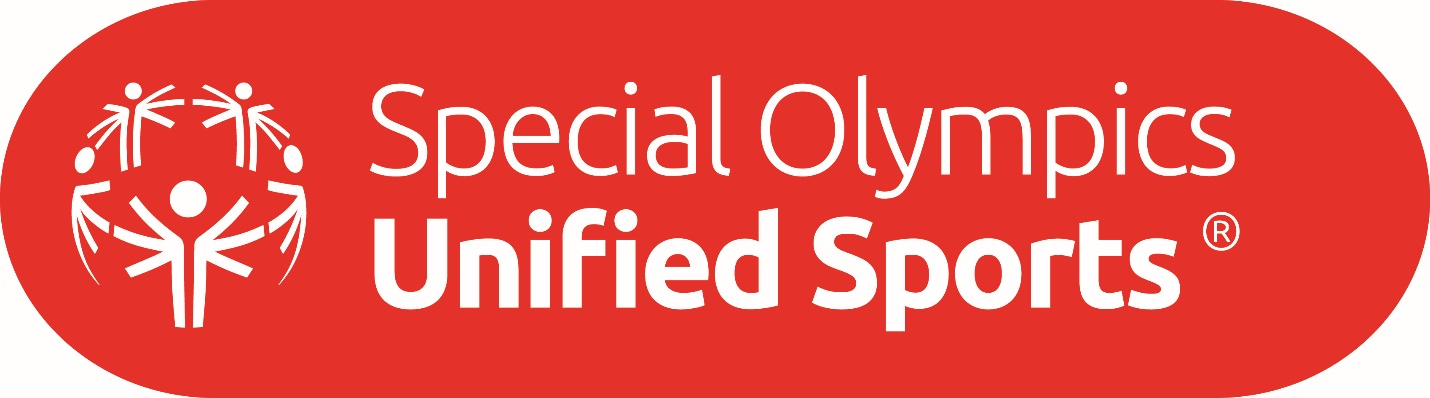 